A 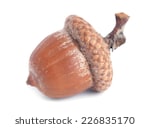 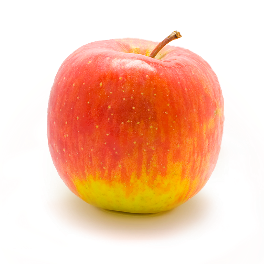 B 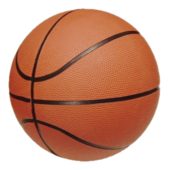 C 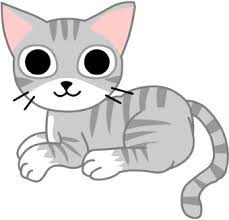 D 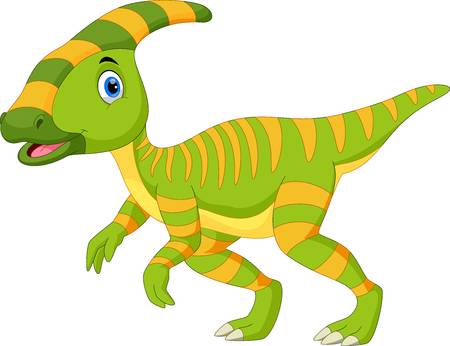 E 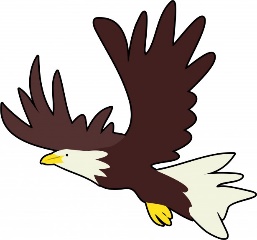 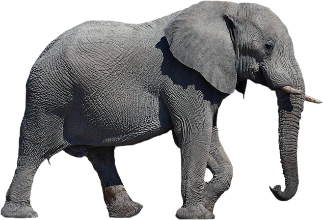 F  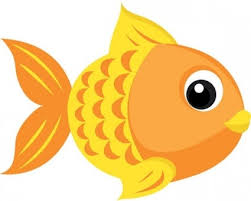 G   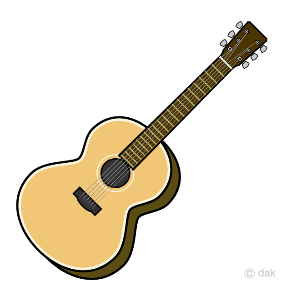 H  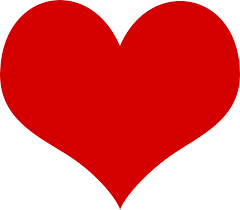 I  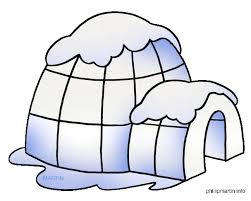 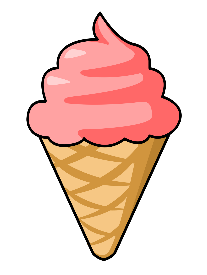 J 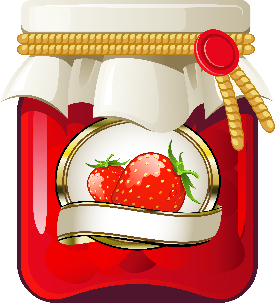 K 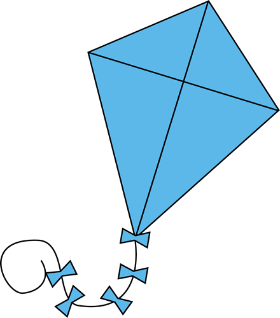 L 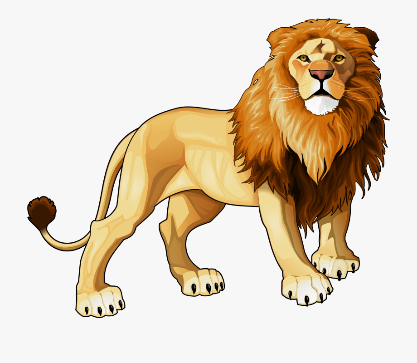 M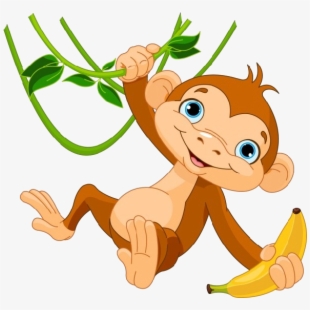 N 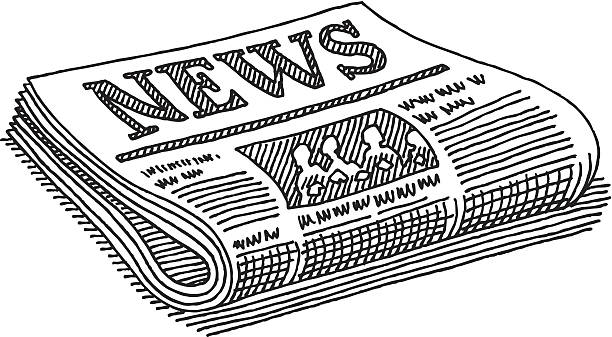 O  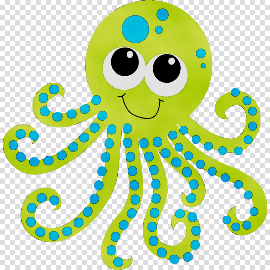 P 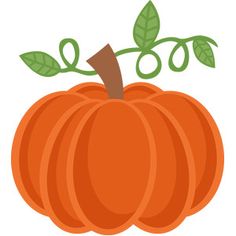 Q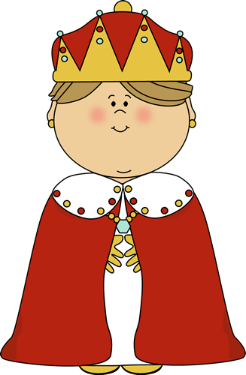 R 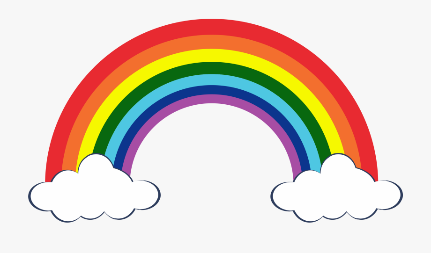 S 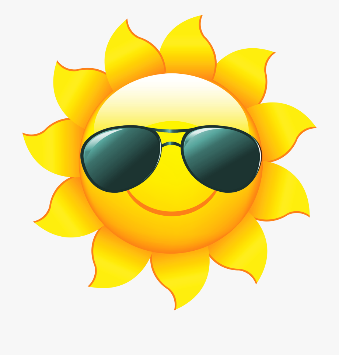 T 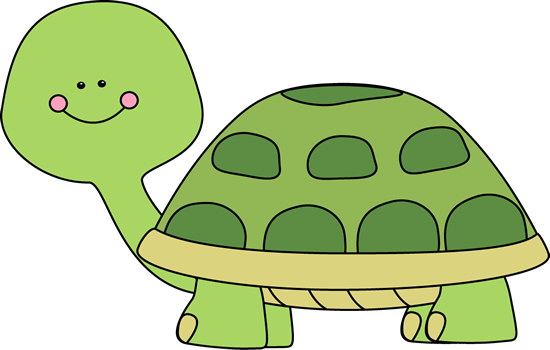 U 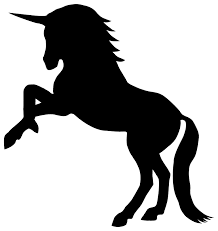 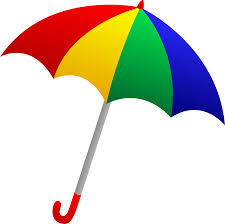 V 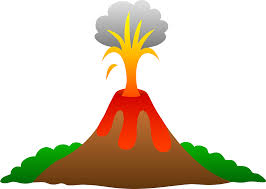 W 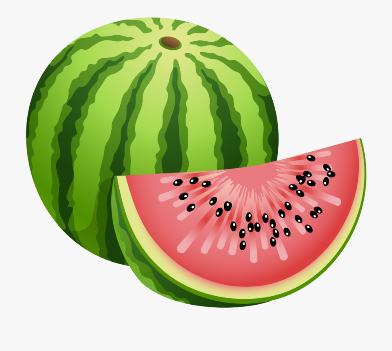 X 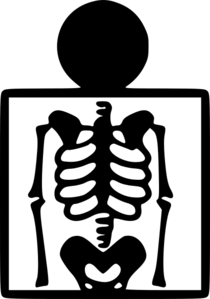 Y 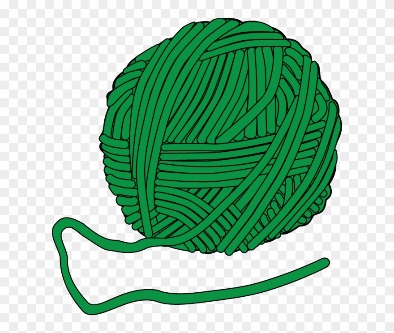 Z 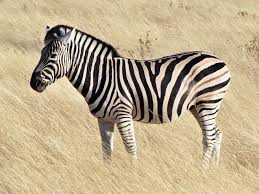 